ELM CLASS NEWSLETTER Spring TERM 1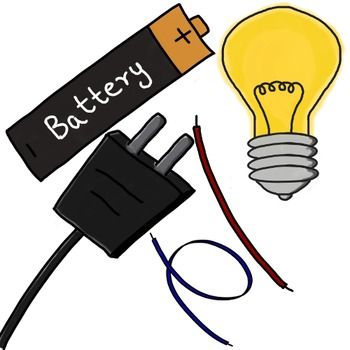 Half term topic – Electricity! Elm class have settled into year 6 brilliantly during Autumn term and have got to know the classroom routines well. Spring term is all about learning in year 6 and requires lots of energy, focus and hard work! As we lead up to SATs we will be doing lots of intervention and targeted work to help the children feel as prepared as possible. The class will continue to be taught by Mrs Simpson and supported by Mrs Lewis. Mr Wells will work with Elm class on Tuesday afternoons. I will communicate with parents mainly through the use of Class Dojo but will also be available to email parents where necessary. vriding@fleetwoods.lancs.sch.uk Our curriculum for this half-term is as follows:English: This half term we will be writing our own narratives based on ‘The Monster Calls’ by Patrick Ness. We will learn a range of different grammar techniques that we will then embed into our own independent writing. We will also be exploring poetry in the form of rap and writing our own rap poems. We will also have weekly grammar, handwriting, spelling and reading sessions to further support the children’s literacy skills. Children will be given a reading book and a reading diary to take home. These will come into school once a week (Fridays) and can be changed when needed. If the children would like to bring in a book from home that they are enjoying this is also ok. Maths: In maths we will be looking at ratio, algebra and decimals. We will also look at time, both analogue and digital, and other units of measurement. The children will have both full class and group sessions to support them with their maths learning. We will have weekly arithmetic practice to ensure that the children continue to use the addition, subtraction, multiplications and division skills they learnt in Autumn term. Science: This half term we will be constructing simple series circuits and drawing them using scientific symbols. We will conduct investigations to determine how the voltage in a circuit affects the brightness of a bulb. Computing: Computing will take place with Mr Wells and will look at how to create and use spreadsheets. The children will use their own data and look at the different functions of using a spreadsheet in their daily lives. PE: PE will take place on a Tuesday afternoon. Please send your child to school wearing their PE kit and school jumper on Tuesdays. PE clothes will be red t-shirt, PE hoodie or school sweatshirt/cardigan and black shorts, leggings or joggers and pumps or trainers (no PE bags can be brought into school). Our PE focus will be dance.Swimming: On Wednesday afternoons we will be going swimming. Please ensure children bring their swimming kit to school with them.  RE: In RE we are going to be learning all about the Christian practice of Eucharist and how it links to stories from the bible. Father Peter will be visiting our class to talk to us about Eucharist in our local church. PSHE: In PSHE we will be looking at keeping ourselves safe. We will explore different ways of keeping ourselves safe online as well as thinking about staying safe in social situations. We will particularly focus on the element of choice and decision making. Art: In art we are going to be developing our sketching skills. We will focus on how to make our drawings more realistic and how to use simple perspective. We will look at a range of different techniques to support us with this before creating our own final piece of art. Spanish: We are going to be learning how to talk about habitats. We will start by learning the Spanish vocabulary for the key habitat terminology. We will then go on to put this terminology into questions and short sentences. We will also look at how to read and write these words and phrases. Expectations:· No equipment brought into school (e.g. pencil cases) as all equipment will be provided. · PE kits must be worn to school on a Tuesday with appropriate footwear (e.g. trainers) no additional clothing can be brought into school. · Read at home and bring reading book to school on Fridays.· Completing homework tasks in homework book.· Having a good attitude towards work.· Showing good behaviour which follows our core Christian values.· Being prepared to have a go and not give up.General TimetableKind regards,Mrs Simpson MondayTuesdayPEWednesdaySwimming/PEThursdayFridayBring in reading books and homework books